№6 Хромтау гимназиясында «Мектеп оқушыларының білімін қалпына келтіру бойынша кешенді жоспарды» жүзеге асыру бойынша ақпарат1. Гимназия бойынша тарих, география пәндері бойынша үлгерімі төмен оқушылар.Осы пәндерден үлгерімі төмен білім алушылар саны – 11.5 -сынып С.Шайжан, М.Анашбаев З.Хасенова 6-сынып. А. Азизов, Қ. Жолболсынова, Б. Қазбеков. Н.Мырзабек.7 -сынып. М. Хожетов, Е. Шамхан, Ә.Алдрапеков, Д.Асыланов. 2.Осы оқушылармен жүргізілген шаралар: Қазақстан Республикасы Білім және ғылым министрінің2020 жылғы 28 жклтоқсандағы № 548 бұйрығының 2 тарау 2.6 тармақшасына сайқашықтықтан оқыту жағдайында білімалушылар үшін барлық пәндер бойынша білім алушылардың шағын топтарында өткізілетін  қосымша сабақ жоспары құрылып, дайындық кестесі жасалып,бекітілді. Жеке консультациялар ұйымдастырылды.Мақсаты:  Оқушылардың оқу үлгерімін жетілдіруКүтілетін нәтиже: - білім алушылардың өз беттерінше меңгере алмаған тақырыптары анықталады;-мұғалім тарапынан көмек көрссетіледі.3.Пәнді оқытуда кездескен қиындықтар:-оқу мақсаттарының күрделілігі;- жылдарды есте сақтау;- Үй тапсырмасын орындау жұмысын дұрыс ойластырмау және тыңғылықты тексерудің болмауы;-Физикалық география- географияны оқытудағы бастапқы  курс болып есептеледі.-Географиялық есептер  және  де номинклатураның аз берілуі.
Шешу жолдары:1.Қазақстан тарихы пәнінде кездесетін есімдермен, сандармен жұмыс2.Қазақстан тарихы пәнінде кездесетін жылдармен жұмыс3. Картамен жұмыс жасауды жүйелеу.
4. Мүмкіндеріне қарай бағыт, бағдар, кесте үлгілер арқылы үй тапсырмасын беру.
5.  Онлайн мектептегі ұсынылған теориялық материалды тиімді меңгерту.6.  Онлайн форматта отырған білім алушылардың жеке сұранысына байланысты, шағын топтарда қосымша сабақ өткізу.7. Деңгейлік  тапсырма  түрлері  мен тестік  жұмыстар  дайындау8. географиялқ есептер шығарту және номинклатураны  жаттап, кескін картаға түсіру.4.Студенттерді тарту арқылы қосымша көмек көрсету    Қ.Жұбанов атындағы Ақтөбе өңірлік мемлекеттік университеті тарих факультеті 5В13000- «Тарих-Дінтану» мамандығы бойынша бірінші және үшінші курс студенттері желтоқсан, қаңтар айларында гимназияда  «Қазақстан тарихы» және «Дүниежүзі тарихы» пәндері бойынша педагогикалық іс-тәжірибесінен өтті.     Педагогикалық іс – тәжірибеден өту барысында 6  сыныптарда Қазақстан тарихы пәнінен «Қазақстан аумағында ұлыстардың құрылуы»,«Ақ Орда» және Дүниежүзі тарихы пәнінен «Юнлэ мен Токугава билігі Батыс билеушілерінің билігіндей шексіз болды ма?»тақырыптарында сабақтардың жоспарын құрып, құрылымы, өту барысы туралы ой бөлісті. 5.Қ.Жұбанов университетімен бірлесіп жасаған жұмыстарҚ.Жұбанов атындағы Ақтөбе өңірлік университетінің магистрі, аға оқытушылары тарих пәнінен Байшов Бақыт, география пәнінен Абденов Айдын 9-11 класс оқушыларымен тарих, география пәндерінен білімдерін жетілдіру мақсатында шағын топтармен қосымша дәріс өткізіп келеді. Оқушылармен жылдар, оқиғалар, тұлғалар, географиялқ есептер, картамен жұмыс жасатып және оқушылардың ойлау дағдыларын, білім сапаларын жетілдіру  жұмыстарын жүргізіп отыр.Орындаған:    Жаржанова Ж.К.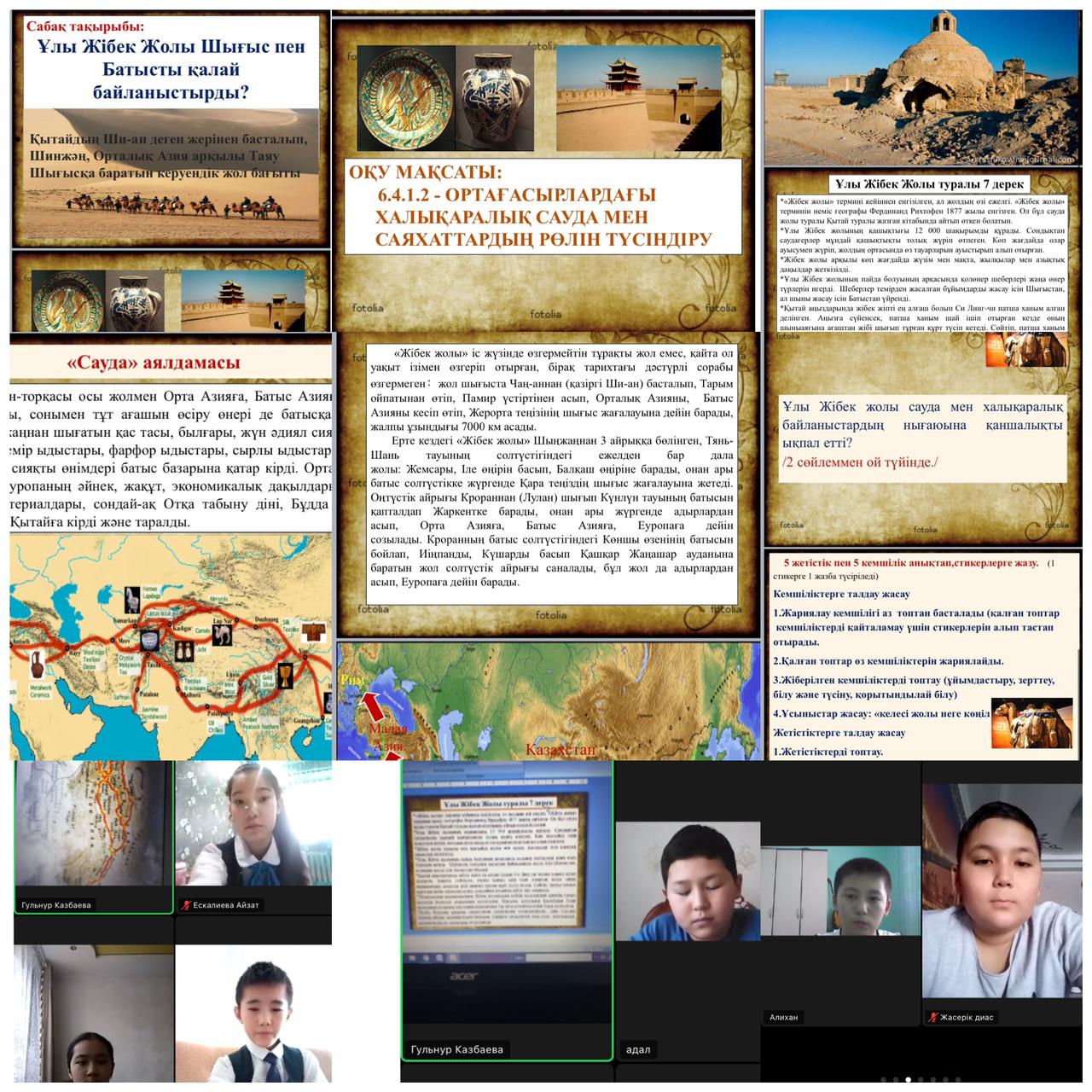 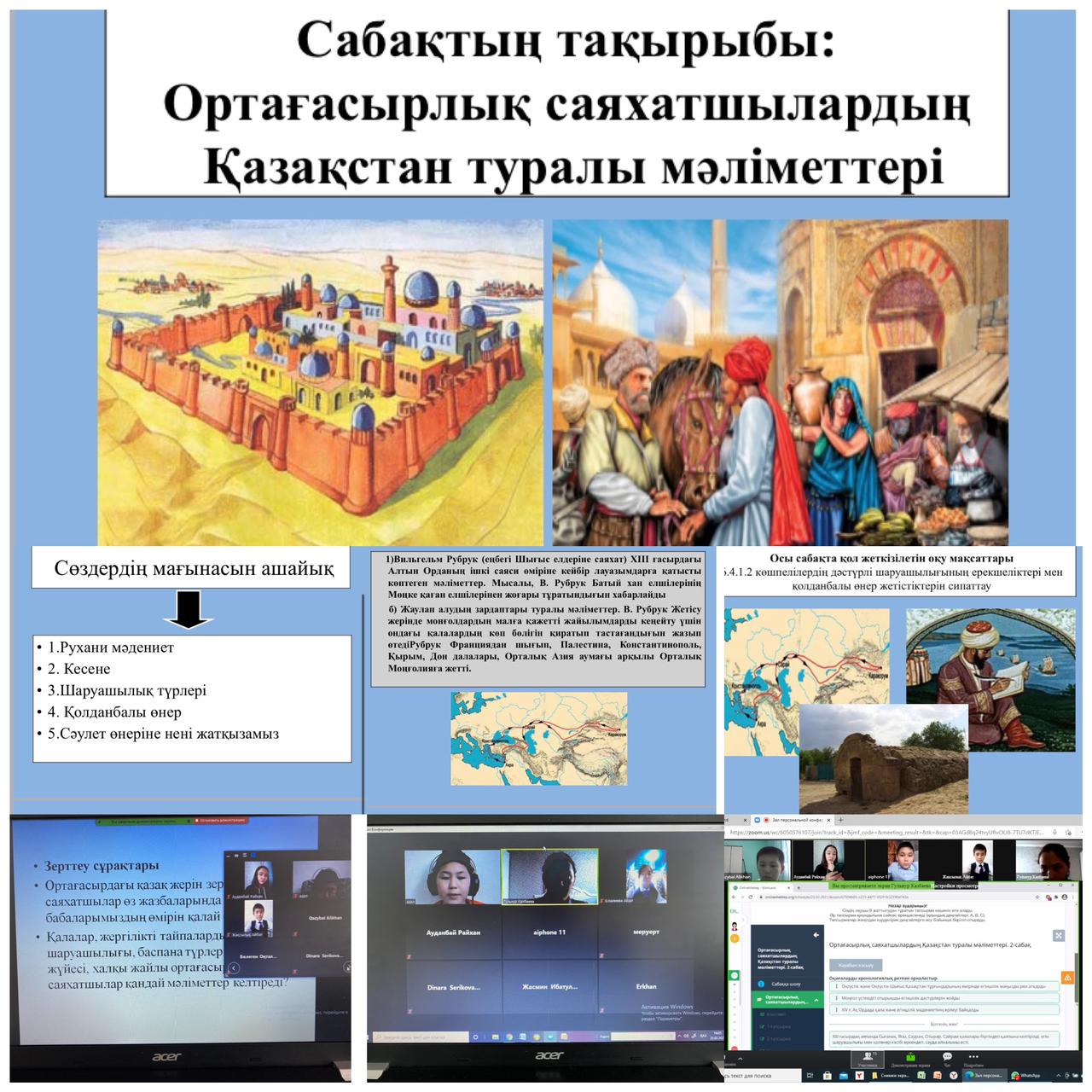 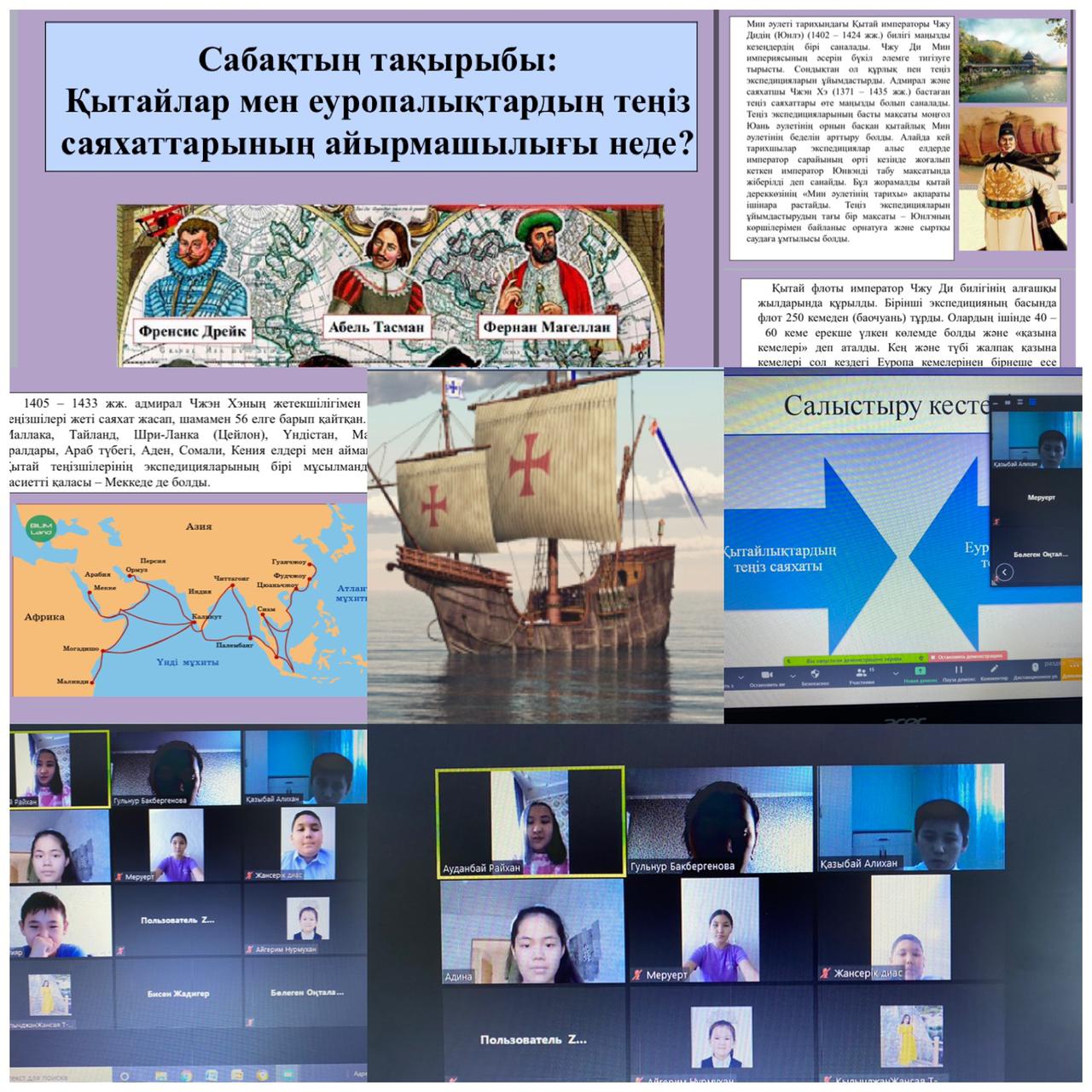 